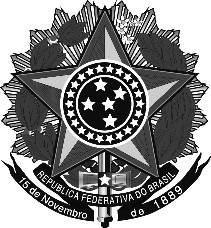 Ministério da EducaçãoSecretaria de Educação Profissional e TecnológicaInstituto Federal de Educação, Ciência e Tecnologia do Rio Grande do Sul Pró-Reitoria de EnsinoANEXO IITERMO DE COMPROMISSO DO BOLSISTAEu,							, brasileiro, estudante no IFRS - campus 		, candidato à bolsa, no âmbito do EDITAL 				, DECLARO que não sou beneficiário de outra bolsa em nenhuma outra entidade de fomento e que tenho disponibilidade de horário para a execução das atividades previstas no meu Plano de Trabalho. DECLARO, ainda, que li o Edital a que se vincula a bolsa, que estou perfeitamente ciente de seus termos, e que concordo, expressamente, em participar do projeto de ensino, recebendo uma bolsa do Programa Institucional de Bolsas de Ensino do IFRS com valor mensal de R$ 	 (	 reais), referente à 		 horas semanais, através de depósito em conta bancária, e que minha participação nas atividades de execução do projeto não configura relação empregatícia.Concordo,	expressamente,	em	ser	orientado	(a)	por	, durante a vigência da bolsa e que estou ciente das atividades que serão executadas.Concordo que imagens pessoais poderão ser utilizadas para divulgação dos trabalhos relacionados ao programa/projeto.Concordo também que qualquer modificação nas condições expostas acima será imediatamente comunicado à Comissão Institucional, sob pena de devolução das parcelas recebidas, com correção monetária.Local: 	Data:   /  /20	Assinatura do Bolsista: 	*Em caso do bolsista ser menor de dezoito (18) anos:Assinatura do Pai ou Responsável:	Efetuei a leitura das declarações acima e estou de acordo com elas:Nome e Assinatura do Orientador (a): 	